Muster-Gefährdungsbeurteilung Chemieunterricht an WaldorfschulenKlassenstufe: 		12. KlasseTitel des Versuchs: 	Darstellung von Stickstoff durch Komproportionierung (8.1)Literatur:			Lehrbuch der phänomenologischen Chemie, Band 2, Seite 321Gefahrenstufe                  	Versuchstyp   Lehrer             SchülerGefahrstoffe (Ausgangsstoffe, mögliche Zwischenprodukte, Endprodukte)Andere Stoffe:Beschreibung der DurchführungIn ein großes Reagenzglas gibt man 10 ml einer gesättigten Ammoniumchloridlösung und säuert mit einigen Tropfen Essigsäure an. Dann tropft man etwas gesättigte Natriumnitritlösung hinzu. Nach Beendigung der Gasentwicklung an der Eintropfstelle prüft man den Gasraum mit einer brennenden Kerze.Ergänzende HinweiseKeineEntsorgungshinweiseDas Flüssigkeitsgemisch mit viel Wasser verdünnen, neutralisieren und über das Abwasser entsorgen.Mögliche Gefahren (auch durch Geräte)Sicherheitsmaßnahmen (gem. TRGS 500)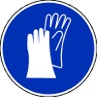 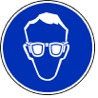 			Schutzbrille tragen		Schutzhandschuhe tragenErsatzstoffprüfung (gem. TRGS 600)Risikoarmer Standardversuch.AnmerkungenH226		Flüssigkeit und Dampf entzündbar.H272		Kann Brand verstärken; Oxidationsmittel.H301		Giftig bei Verschlucken.H302		Gesundheitsschädlich bei Verschlucken.H314		Verursacht schwere Verätzungen der Haut und schwere Augenschäden.H319		Verursacht schwere Augenreizung.H400		Sehr giftig für Wasserorganismen.  P220		Von Kleidung/brennbaren Materialien fernhalten/entfernt aufbewahren.P273		Freisetzung in die Umwelt vermeiden.P280		Schutzhandschuhe/Schutzkleidung/Augenschutz/Gesichtsschutz tragen.	P301+310	Bei Verschlucken: Sofort Giftinformationszentrum/Arzt anrufen.P301+330+331	Bei Verschlucken: Mund ausspülen. Kein Erbrechen herbeiführen.P305+351+338	Bei Berührung mit den Augen: Einige Minuten lang vorsichtig mit Wasser ausspülen. Eventuell. vorhandene 		Kontaktlinsen nach Möglichkeit entfernen. Weiter ausspülen.P309+310	Bei Exposition oder Unwohlsein: Sofort Giftinformationszentrum oder Arzt anrufen.Schule:Datum:				Lehrperson:					Unterschrift:Schulstempel:© Ulrich Wunderlin / Atelierschule Zürich / Erstelldatum: 28.02.2016______________________________________________________________________________NameSignalwortPiktogrammeH-SätzeEUH-SätzeP-SätzeAGW in mg m-3Ammoniumchlorid(gesättigte Lösung)Achtung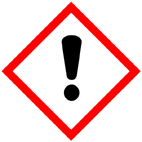 H302 H319---P305+351+338---Essigsäurew = 100% (Eisessig)Gefahr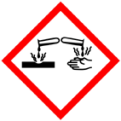 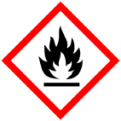 H226 H314---P280 P301+330+331 P305+351+338 P309+31025Natriumnitrit(gesättigte Lösung)Gefahr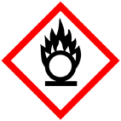 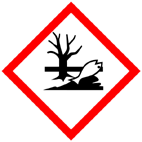 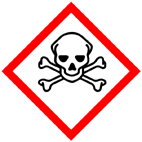 H272 H301 H319 H400---P220 P273 P301+310 P305+351+338---Stickstoff (Reaktionsprodukt)Natriumchloridlösung (Reaktionsprodukt)GefahrenJaNeinSonstige Gefahren und HinweiseDurch EinatmenXDie Durchführung mit den fertigen gesättigten Lösungen vermindert das Gefahrenpotential (Durchführung als Schülerversuch möglich)Durch HautkontaktXDie Durchführung mit den fertigen gesättigten Lösungen vermindert das Gefahrenpotential (Durchführung als Schülerversuch möglich)BrandgefahrXDie Durchführung mit den fertigen gesättigten Lösungen vermindert das Gefahrenpotential (Durchführung als Schülerversuch möglich)ExplosionsgefahrXDie Durchführung mit den fertigen gesättigten Lösungen vermindert das Gefahrenpotential (Durchführung als Schülerversuch möglich)Durch AugenkontaktXDie Durchführung mit den fertigen gesättigten Lösungen vermindert das Gefahrenpotential (Durchführung als Schülerversuch möglich)